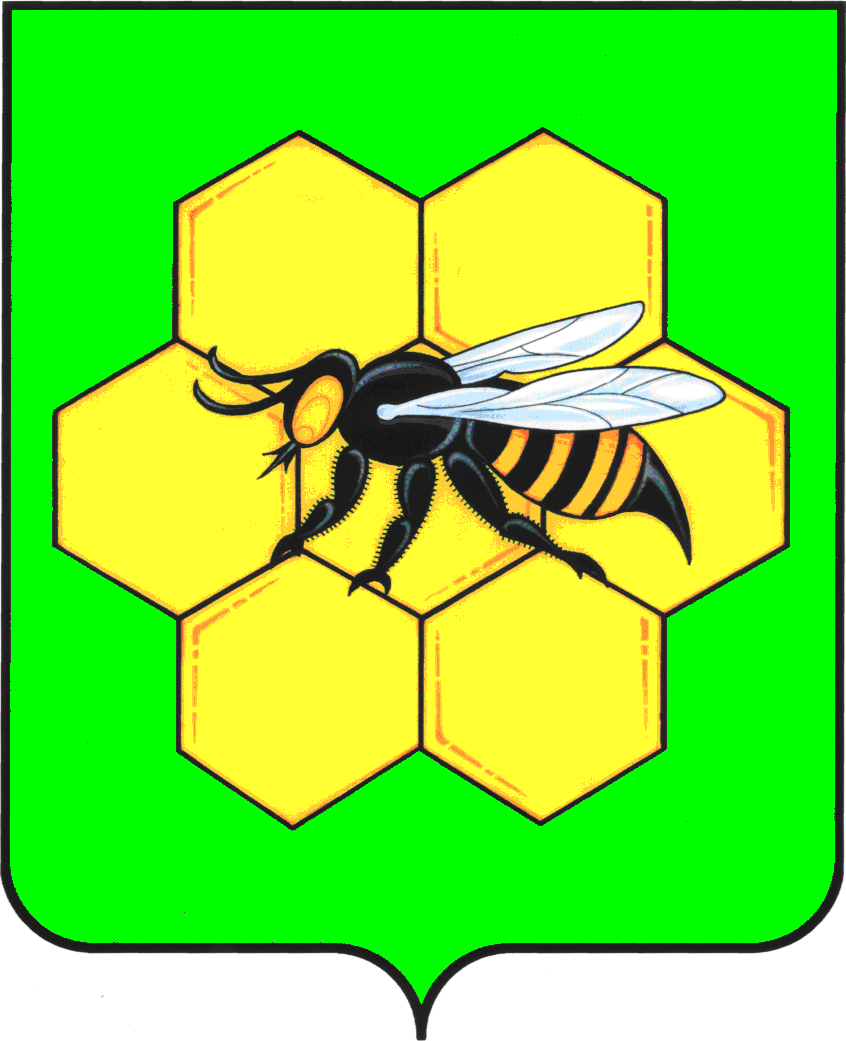 АДМИНИСТРАЦИЯМУНИЦИПАЛЬНОГО РАЙОНА ПЕСТРАВСКИЙСАМАРСКОЙ ОБЛАСТИПОСТАНОВЛЕНИЕ_________________№ ________О внесении изменений в постановление администрации муниципального района Пестравский Самарской области от 26.12.2017 № 811 «О создании общественной комиссии для организации  общественного обсуждения проекта муниципальной программы «Формирование комфортной городской среды муниципального района Пестравский Самарской области на 2018-2022 годы», проведения оценки предложений заинтересованных лиц, а также для осуществления контроля за реализацией программы после ее утверждения в установленном порядке»Руководствуясь Федеральным законом от 06.10.2003 N 131-ФЗ  «Об общих принципах организации местного самоуправления в Российской Федерации», статьями 41, 43 Устава муниципального района Пестравский, администрация муниципального района Пестравский ПОСТАНОВЛЯЕТ:Внести в постановление администрации муниципального района Пестравский Самарской области от 26.12.2017 № 811 «О создании общественной комиссии для организации  общественного обсуждения проекта муниципальной программы «Формирование комфортной городской среды муниципального района Пестравский Самарской области на 2018-2022 годы», проведения оценки предложений заинтересованных лиц, а также для осуществления контроля за реализацией программы после ее утверждения в установленном порядке» (далее – постановление от 26.12.2017 № 811) следующие изменения: Заменить в наименовании постановления от 26.12.2017 № 811 число «2022» числом «2024». приложение № 1 к постановлению от 26.12.2017 № 811 изложить в новой редакции согласно приложению № 1 к настоящему постановлению; приложение № 2 к постановлению от 26.12.2017 № 811 изложить в новой редакции согласно приложению № 2 к настоящему постановлениюОпубликовать настоящее постановление в районной газете «Степь» и разместить на официальном Интернет-сайте муниципального района Пестравский.  Контроль за исполнением настоящего постановления возложить на первого заместителя Главы муниципального района Пестравский (С.В.Ермолов). Глава муниципального района Пестравский 				              А.П. Любаев Казанцев Е. А. 8(846)742-12-88Приложение № 1 к постановлению администрации                                                                муниципального района Пестравский Самарской области      №________от______________Приложение № 2 к постановлению администрациимуниципального района Пестравский Самарской области      №________от______________ПОЛОЖЕНИЕобщественной комиссии для организации  общественного обсуждения проекта муниципальной программы «Формирование комфортной городской среды муниципального района Пестравский Самарской области на 2018-2024 годы», проведения оценки предложений заинтересованных лиц, а также для осуществления контроля за реализацией программы после ее утверждения в установленном порядке1. Общие положения1.1. Настоящее Положение об общественной комиссии по обсуждению проекта муниципальной программы «Формирование комфортной городской среды муниципального района Пестравский Самарской области на 2018-2024 год», проведению оценки предложений заинтересованных лиц о включении дворовой территории многоквартирного дома и общественной территории в муниципальную программу «Формирование комфортной городской среды муниципального района Пестравский Самарской области на 2018-2024 годы», а также для осуществления контроля за реализацией муниципальной программы «Формирование комфортной городской среды муниципального района Пестравский Самарской области на 2018-2024 год»  (далее - Комиссия) определяет основные задачи, функции, полномочия и порядок работы Комиссии.1.2. В своей деятельности Комиссия руководствуется действующим законодательством Российской Федерации, Самарской области, нормативными правовыми актами органов местного самоуправления муниципального района Пестравский, а также настоящим Положением.1.3. Основными задачами Комиссии являются рассмотрение предложений, поступивших в рамках общественного обсуждения проекта муниципальной программы «Формирование комфортной городской среды муниципального района Пестравский Самарской области на 2018-2024 годы», проведения оценки предложений заинтересованных лиц о включении дворовой территории многоквартирного дома и общественной территории в муниципальной программы «Формирование комфортной городской среды муниципального района Пестравский Самарской области на 2018-2024 годы», а также для осуществления контроля за реализацией муниципальной программы «Формирование комфортной городской среды муниципального района Пестравский Самарской области на 2018-2024 годы».1.4. Комиссия создается при администрации муниципального района Пестравский.2. Функции Комиссии2.1. Комиссия для выполнения возложенных задач выполняет следующие функции:- рассматривает, систематизирует и анализирует предложения (замечания), поступившие в рамках общественного обсуждения проекта муниципальной программы «Формирование комфортной городской среды муниципального района Пестравский Самарской области на 2018-2024 годы»;- осуществляет контроль реализации мероприятий Программы после ее утверждения в установленном порядке;- организует через представителей Комиссии прием от заинтересованных лиц предложений о включении дворовых территорий многоквартирного дома и наиболее посещаемых общественных территорий в муниципальную программу «Формирование комфортной городской среды муниципального района Пестравский Самарской области на 2018-2024 годы»;- ведет журнал регистрации предложений о включении дворовой территории многоквартирного дома и наиболее посещаемой общественной территории в муниципальную программу «Формирование комфортной городской среды муниципального района Пестравский Самарской области на 2018-2024 годы»;- проводит обсуждение предложений заинтересованных лиц по благоустройству дворовых территорий и наиболее посещаемой общественной территории для включения в муниципальную программу «Формирование комфортной городской среды муниципального района Пестравский Самарской области на 2018-2024 годы»;- принимает решение о включении дворовой территории многоквартирного дома и наиболее посещаемой общественной территории в муниципальную программу «Формирование комфортной городской среды муниципального района Пестравский Самарской области на 2018-2024 годы».3. Полномочия Комиссии3.1. Для организации своей деятельности Комиссия вправе:- привлекать к своей деятельности экспертов и представителей предприятий и организаций муниципального района Пестравский (по согласованию), компетентных в вопросах развития городской среды и управления процессами.3.2. Комиссия принимает решения:о включении в муниципальную программу «Формирование комфортной городской среды муниципального района Пестравский Самарской области на 2018-2024 годы»  дворовой территории многоквартирного дома;о включении в муниципальную программу «Формирование комфортной городской среды муниципального района Пестравский Самарской области на 2018-2024 годы»  общественной территории.4. Порядок работы Комиссии4.1. Комиссия осуществляет свою деятельность в соответствии с настоящим Положением.4.5. Руководство Комиссией осуществляет председатель Комиссии, а в его отсутствие - заместитель председателя Комиссии.4.6. Заседание Комиссии правомочно, если на нем присутствует более 50 процентов общего числа ее членов, каждый член Комиссии имеет один голос.4.7. Решения Комиссии принимаются простым большинством голосов членов Комиссии, принявших участие в ее заседании. При равенстве голосов голос председательствующего Комиссии является решающим.4.8. Решения Комиссии оформляются протоколами.4.9. Протокол обсуждения проекта муниципальной программы «Формирование комфортной городской среды муниципального района Пестравский Самарской области на 2018-2024 годы», рассмотрения предложений о включении дворовой территории многоквартирного дома, рассмотрения предложений о включении общественных территорий подготавливается в течение трех рабочих дней со дня проведения заседания, подписывается всеми членами Комиссии, присутствовавшими на заседании Комиссии, и размещается на официальном Интернет-сайте муниципального района Пестравский в течение трех рабочих дней с даты его подписания.4.10. Секретарь комиссии направляет в течение одного рабочего дня со дня его подписания протокол в отдел информатизации администрации муниципального района Пестравский для размещения на официальном сайте администрации муниципального района Пестравский.Состав общественной комиссии для организации  общественного обсуждения проекта муниципальной программы «Формирование комфортной городской среды муниципального района Пестравский Самарской области на 2018-2024 годы», проведения оценки предложений заинтересованных лиц, а также для осуществления контроля за реализацией программы после ее утверждения в установленном порядкеСостав общественной комиссии для организации  общественного обсуждения проекта муниципальной программы «Формирование комфортной городской среды муниципального района Пестравский Самарской области на 2018-2024 годы», проведения оценки предложений заинтересованных лиц, а также для осуществления контроля за реализацией программы после ее утверждения в установленном порядкеМаксаков А.А.Председатель Собрания представителей муниципального района Пестравский, председатель общественной комиссии (по согласованию)Павлов И.С.Председатель Общественного совета, заместитель председателя общественной комиссии (по согласованию)Казанцев Е.А.Главный специалист МКУ «Отдел капитального строительства и жилищно-коммунального хозяйства администрации муниципального района Пестравский», секретарь комиссииЧлены комиссии:Члены комиссии:Васильченкова Г.И.Представитель Общероссийского общественного движения «НАРОДНЫЙ ФРОНТ «ЗА РОССИЮ» в Самарской области (по согласованию)Провоторова Т.Г.Руководитель местного исполнительного комитета «Всероссийской политической партии «ЕДИНАЯ РОССИЯ» (по согласованию)Бондарева Г.Н.Председатель Пестравской районной общественной организации "Всероссийское Общество Инвалидов" (по согласованию)Фёдорова Е.В.Депутат Собрания представителей муниципального района Пестравский, член Общественного совета (по согласованию)Еськин В.В.Главный специалист Южного управления жилищного надзора    (по согласованию)Плеванюк С.С.Глава сельского поселения Пестравка (по согласованию)Ланкин П.В.Глава сельского поселения Майское (по согласованию)Сорокин Н.А.Глава сельского поселения Высокое (по согласованию)Яблочкин А.Г.Глава сельского поселения Марьевка (по согласованию)